台北和平基督長老教會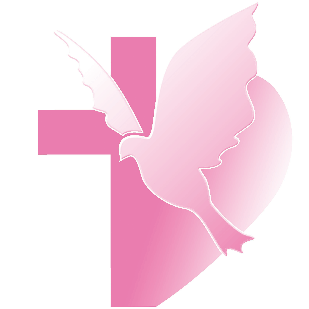 【跟隨基督，同行天路】主日禮拜程序【講道大綱】一、	前言：彼得宣告耶穌是基督 1.	西門‧彼得回答說：「你是基督，是永生上帝的兒子。」(馬太16:16)2.	若不是被聖靈感動的，也沒有能說耶穌是主的。(林前十二:3)二、	本文 （一）使徒約翰。1.	使徒約翰是耶穌所愛、與祂最親近的門徒。2.	他寫約翰一二三書是出於溫柔牧者的心腸。3.	約翰是一個黑白分明的人、信仰沒有所謂的灰色地帶。（二）使徒約翰寫約翰書信時初代教會信徒所面臨信仰的衝突、爭扎及困境。1.	論到從起初原有的生命之道，就是我們所聽見、所看見、親眼看過、親手摸過的。(約壹一：1)2.「敵基督者」經文出現五次。(約翰壹書二：18-19、22、四：3、貳書7)（三）耶穌基督是誰？1.歷史的耶穌是否是我們信仰的基督呢？2.從歷史耶穌的角度來看；從信仰基督的角度來看。（四）基督信仰兩大核心：1.童貞女的子宮-由空變實、埋耶穌的墳墓-由實變空。(卡爾·巴特)2.完成耶穌「道成肉身」及基督「救贖世人」的大功！三、	思考：你是否清楚明白—你所信的是誰？1.詩歌-【我知所信的是誰】用五個「我真不知」成為個人信仰的告白。2.因為知道我所信的是誰，也深信祂能保全我所交付祂的，直到那日。     (提後一12)四、	結論：耶穌是基督-是我們信仰的根基。    【本週樂活讀經進度】【重要事工消息】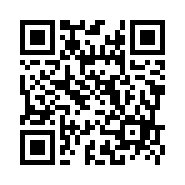 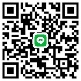 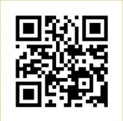 代表本主日有聚會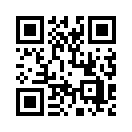 33一、前言   今天是大年初一，又是主日，先祝大家新年快樂。也請和周圍的弟兄姊妹們互道新年恭喜，上帝祝福您。在今天我們要繼續照著教會這一季的講道進度，進行約翰壹書的第三講，是關於愛的主題，今天在新春禮拜講也是合宜。    約翰壹書的作者是使徒約翰，在他年老的時候寫信給他所牧養的教會。從前面兩次淑貞牧師和光勝牧師的信息當中也都提到，老約翰寫信的目的，是因為當時的教會正面對分裂的挑戰，開始有-諾斯底思想的教導被傳進來，強調神秘的知識，還有禁慾或是放縱情慾的行為等。    除此之外，我們讀約翰壹書時也會漸漸發現，作者有一種「螺旋式的循環思路」，意思是整卷書環繞在幾個重要主題中，像是真理、愛、救贖、悔改、得勝、提防假教師等，寫作方式不像保羅書信那樣清楚的前進感，約翰寫著寫著這些主題就反覆出現，好像螺旋式的旋轉向前。今年我們已經開始約翰壹貳參書的聖經抄寫，可以在抄寫中感受一下，再加上我們每月背誦金句的活動，相信會讓上帝的話在我們心中停留更久一點。讓我們進入今天的經文，是跟愛有關的主題。二、愛的命令--是舊又是新的     老約翰提到愛的命令，是舊的又是新的。相信大家剛聽到這樣的說法，會覺得奇怪，什麼是既是舊的又是新的呢﹖首先，約翰說這命令是舊的，因為關於愛這一個古老的主題，收信的弟兄姊妹們應該都已經聽過，並不是什麼新的道理。這命令是舊的，甚至因為舊約一開始，亞當夏娃成為夫妻，就有關於愛的命令，在他們的兒子們—該隱和亞伯身上，上帝也要他們互相顧念。在透過摩西頒布的律法中，彼此相愛、互相顧念的命令，照顧群體中的孤兒寡婦，一直都在。後來許多的先知們，也大聲呼籲要持守這個愛的誡命。關於愛，這是一條舊的誡命。當約翰在寫信時，或許他心裡所想的，是這關於愛的舊教導，對比於那些想要強調「較新」的諾斯底思想，那些高舉知識在愛以上的教訓，關於愛的命令，雖然是舊的，卻是更加重要的。     但接著他說這愛的命令，同時又是新的。從哪個地方來看這是新的呢﹖首先，愛的權威是新的，雖然愛的命令從在舊約時代就有這樣的教導，但耶穌賦予愛新的生命，以新的命令來頒布，作為代表耶穌傳講的新時代已經開始，這是新的。「我互恁一條新的誡命：恁著相疼；照我疼恁按呢，恁嘛著相疼。恁若相疼，眾人會對這來知恁是我的門徒。」(約13:34-35)第二，愛的標準是新的，耶穌用自己的愛做為這命令新的標準，是它產生新的意義。「人為著朋友犧牲性命，無比這較大的疼。」(約15:13) 耶穌祂這樣教導，自己也這樣行，為我們犧牲生命。第三，動力是新的，信耶穌的人透過經歷過耶穌的愛而帶入新的「愛的活力」，這也是新的。「上帝差伊獨一的子來到世間，欲互咱對伊得著活命；對此個，上帝的疼顯明佇咱中間。…親愛的朋友，上帝若赫呢疼咱，咱嘛著相疼。無人曾看見上帝，咱若相疼，上帝就惦佇咱內面，伊的疼通過咱完全實現出來。」約壹4:9,11-12)    在約翰的教導中，關於愛的命令，是舊的卻又同時是新的，這就好像我們看見太陽的存在，早在人類歷史發生之前就已經存在，但在同時，我們也說，每天早晨當我們看見太陽升起，都體會到每一個早晨，都是新的。     過年，是新舊兩個年頭交接的時候，農曆的牛年過完新的兔年到來，我們說新年新希望、新目標、新計畫。請大家想想你新年的新計畫，是新的，但我相信在那當中也有好些是延續舊的，不是嗎﹖但新年，給我們新的動力、新的盼望、新的開始。透過耶穌基督，也讓我們在新的一年，靠著主的恩典和動力，在關於愛的功課上學習和成長。    在一些註釋書中提到，這段經文也對應了約翰的生命經歷，有學者說可以從這當中讀到一種「悔意」，怎麼說呢﹖雖然這愛的命令早已存在，但使徒約翰在年輕的時候，卻好像沒有充分的了解。在福音書中曾描述約翰，稱他為雷子，意思是「火爆浪子」，曾有一段記載，當耶穌和門徒們經過一個鄉鎮，不被當地百姓所接納而要離開時，這位約翰和他兄弟雅各對耶穌說「主啊，你要我們叫火從天上降下來，把他們都消滅嗎﹖」，他們當時受到耶穌的責備，或許還覺得很委屈。而這位年輕時很不能容忍和十分自我中心的他，要到很久之後，才被愛的力量所改變，終於深切體會到愛的重要，成為一位溫柔憐憫的人。這段說愛的命令是舊又是新的，約翰透過書信在教導後輩時，也洩露出這樣的悔意和遺憾，這位年老的使徒，對年輕時的欠缺的懊悔，是一個遲來的發現。    各位，我們在愛的學習上，也真是一輩子的功課。就像站在婚禮中的新人，他們彼此是因為體會愛而要結婚，相約要共度人生，但關於愛的功課其實還有很多，開始共同生活才是真實愛的操練場。對在職場上和主管、同事間的相處，如何能和諧融洽，又能把職務中要辦的事情做好，也真不是一件容易的事。同樣的，朋友之間、兄弟姊妹之間、婆媳之間的相處，都是我們在學習愛的功課的所在，不是嗎﹖關於愛該如何表達、關於包容和接納，關於如何欣賞彼此的不同，又關於赦免和饒恕。特別是剛才所說到的一些關係中，特別是親人間的關係，那是一輩子的關聯，不像說要離職換工作、換老闆、換同事那樣的轉換，可以重新再來，重新開始。縱然如此，但只要我們願意，聖靈會在我們的生命中一步步的引領，祂讓火爆浪子的約翰，最終變成一位充滿溫柔和愛的人。我們也相信，只要我們依靠主的恩典，也會讓我們在愛的功課上，每年都有新的進步和成長。三、愛的相反詞是...     接著，老約翰反面來說，關於愛的相反，那是什麼呢﹖在現代我聽過愛的相反，是「冷漠」。而老約翰用更直接的話說，愛的相反是恨。他說恨弟兄的，就是生活在黑暗中。老約翰用他常用的對比，有愛的是活在光明中，而有恨的是還活在黑暗中。漸漸的，這樣因著恨而活在黑暗中，最終失去走向光明的能力，憎恨蒙蔽人的眼睛，甚至成為習慣而眼瞎，以至於不再看到對方的優點，也看不見自己的缺點和盲點，就繼續活在黑暗中。人內在的光景，是可以因著他外在的「所行」，來認識他內在的「所是」，有位屬靈前輩曾說過「人心隱而未現的罪會漸漸生長，直到阻斷了上帝之愛的流入」。各位，這會是何等悲慘的生命。 四、愛的勸誡--不要愛世界     接著，他再一轉提到愛的勸誡，我們不是什麼都愛，什麼都包容和接納。老約翰說，我們不應該愛世界，這裡說的「愛世界」，不是指世人或上帝的創造，而是指一切和上帝為敵，違背福音真理的事。他接著用三件事，說明什麼是愛世界，具體的說，在第16節提到肉體的情慾、眼目的情慾，和今生的驕傲。1.什麼是肉體的情慾﹖是指我們人類被罪惡敗壞的本性，順著自己動物本性去行事。只要我想要的、我需要的，就去奪去取，享受當下的愉悅，不在乎打破了什麼規範。2.什麼是眼目的情慾﹖我們不知老約翰在寫的時候，當時他想到的是什麼，哪些是當時會誘惑和吸引人目光，產生非法的渴望。但對現代我們活在網路的世界中，相信大家都同意，和兩千年前的那時代相比，我們周圍充斥的更多、更便利、更氾濫的眼目情慾的誘惑。3.什麼是今生的驕傲﹖是指我們活在自我滿足和自我欺騙的安全感之中，活在對世界事物有過分自信的把握。那就像舊約創世記第11章，那群想要一同建造巴別塔眾人的心境，彼此說「來啊，讓我們蓋一座塔來通天，讓人都知道我們的名」。或是像耶穌曾說一個關於財主的比喻，他想「我欲給倉庫拆起來閣起較大間，通來囤五穀及一切的財物，然後對我家己講：呃，你已經積聚真多財物，有夠通用真多年。今清閒啦，來飲，來食，來享受！」(路12:18-19) 或像是耶穌說的財主和拉撒路的比喻，財主生活在自我滿足和享樂中，卻沒有想到還有重要的卻是他忽略周圍有欠缺的人，到後來發現時，就已經來不及了。    老約翰說，不要愛這世界，因為這些都要過去，在的希臘文的原文中，「過去」這個動詞是用現在進行式「is passing」，要表達的是這個世界已經正在過去了。在過去這兩三年，因著疫情和世界的動盪，我們真的深切體會，這個世界並不像我們原本想的那麼理所當然的穩定。老約翰接著說，唯有遵行上帝旨意的，要存到永恆。我們也真要好好去思想，什麼才是真正具有永恆價值的，在有限生命中做怎樣的投資，包括--時間、金錢、注意力等，才是真正可以存到永久的。五、結論—領受新亮光，設定新目標，相偕同行    我在預備今天信息，關於弟兄姊妹之愛，想跟大家分享幾張我拍的照片，是在我一本攝影作品，原先要叫做「你是我好朋友」中的幾張攝影作品，其中包括有貓、狗、大象、海豹，這些都看到他們兩兩成為夥伴，一起同行，或是表達親密。透過動物之間的互動，呈現那種成為同行夥伴相愛的情誼。而這張梅花鹿和松鼠，我看到的是再向前跨一步，我們不限定在同類才能互相關懷、彼此分享和陪伴。    就像耶穌說的好撒瑪利亞人的比喻，他關心倒在路旁受傷的人，沒有先看他是不是同一族的。對當時聽耶穌說這個比喻的猶太聽眾們，他們一定感到很不習慣，因為故事中的主角竟然是他們生活中沒有往來的族群。而在初代教會被建立的一開始，從使徒行傳中我們看見三一上帝一直在擴展教會的眼光，挑戰教會所畫內外的邊界，讓教會的愛、關懷和分享的實踐，超過當初教會中的人所想的，卻是上帝要帶領他們去看見的。親愛的弟兄姊妹，我也在和平教會過往的歷史中，看到這樣愛的實踐，不分來教會多久、外地或本地、外省人或本省人、年老或大學生，我們在這裡要一起實踐愛的命令。世界觀看著我們這一群基督徒們，如果他們看到我們能如此說「看啊，他們是何等相愛，令人羨慕啊！」就是教會吸引人的地方，讓我們繼續依靠主的恩典，在實踐中學習如何彼此相愛，顯明我們是屬主的。    趁著在新的一年還正開始，讓我們計畫今年的目標，我們除了原有的目標之外，牧師也要挑戰大家，今天的經文和信息，也可以給我們一些新的亮光，請大家去想想1.關於愛的命令，你我在今年要在哪裡實踐﹖2.關於不要愛這世界的勸誡，你我在今年需要棄絕哪幾件事情﹖對你來說，這會是肉體的情慾、眼目的情慾、或今生的驕傲，懇求主幫助你我來勝過。    在新春的這個主日，讓我們在教會這個信仰群體中，一起許下新的願望，相約要一同「跟隨基督，同行天路」。阿們嗎﹖我們一起來禱告。第一堂禮拜講 道：楊博文牧師講 道：楊博文牧師第二堂禮拜講 道： 講 道： 講 道： 楊博文牧師楊博文牧師司 會：邱恩琦執事司 會：邱恩琦執事司 會：司 會：司 會：陳惠周長老陳惠周長老司 琴：李以諾弟兄司 琴：李以諾弟兄司 琴：司 琴：司 琴：林純純執事林純純執事領 詩：領 詩：領 詩：潘致偉弟兄潘致偉弟兄同心歌頌預備心敬拜上帝預備心敬拜上帝預備心敬拜上帝預備心敬拜上帝預備心敬拜上帝會眾會眾會眾序樂安靜等候神安靜等候神安靜等候神安靜等候神安靜等候神司琴司琴司琴宣召司會司會司會聖詩第一堂(華) 新聖詩 第119首「上帝聖子基督」(華) 新聖詩 第119首「上帝聖子基督」(華) 新聖詩 第119首「上帝聖子基督」(華) 新聖詩 第119首「上帝聖子基督」會眾會眾會眾聖詩第二堂(台) 新聖詩 第119首「上帝的子基督」(台) 新聖詩 第119首「上帝的子基督」(台) 新聖詩 第119首「上帝的子基督」(台) 新聖詩 第119首「上帝的子基督」會眾會眾會眾信仰告白台灣基督長老教會信仰告白台灣基督長老教會信仰告白台灣基督長老教會信仰告白台灣基督長老教會信仰告白會眾會眾會眾祈禱司會司會司會啟應 新聖詩 啟應文56約翰1 新聖詩 啟應文56約翰1 新聖詩 啟應文56約翰1 新聖詩 啟應文56約翰1會眾會眾會眾獻詩第一堂Footprints in the sand沙灘上的腳印Footprints in the sand沙灘上的腳印Footprints in the sand沙灘上的腳印Footprints in the sand沙灘上的腳印黃琦娜、周芝萱周謙和黃琦娜、周芝萱周謙和黃琦娜、周芝萱周謙和獻詩第二堂教導我 Teach Me教導我 Teach Me教導我 Teach Me教導我 Teach Me成契詩班成契詩班成契詩班聖經約翰壹書2:18-28約翰壹書2:18-28約翰壹書2:18-28約翰壹書2:18-28司會司會司會講道我知所信的是誰我知所信的是誰我知所信的是誰我知所信的是誰楊博文牧師楊博文牧師楊博文牧師回應詩第一堂(華) 新聖詩 第184首「上帝恩典何等廣闊」(華) 新聖詩 第184首「上帝恩典何等廣闊」(華) 新聖詩 第184首「上帝恩典何等廣闊」(華) 新聖詩 第184首「上帝恩典何等廣闊」會眾會眾會眾回應詩第二堂(台) 新聖詩 第184首「上帝疼痛哪會赫大」(台) 新聖詩 第184首「上帝疼痛哪會赫大」(台) 新聖詩 第184首「上帝疼痛哪會赫大」(台) 新聖詩 第184首「上帝疼痛哪會赫大」會眾會眾會眾奉獻新聖詩 第382首 第1、5節新聖詩 第382首 第1、5節新聖詩 第382首 第1、5節新聖詩 第382首 第1、5節會眾會眾會眾經文背誦會眾會眾會眾報告交誼 司會司會司會祝福差遣第一堂(華) 新聖詩 第395首「至聖天父，我感謝祢」(華) 新聖詩 第395首「至聖天父，我感謝祢」(華) 新聖詩 第395首「至聖天父，我感謝祢」(華) 新聖詩 第395首「至聖天父，我感謝祢」會眾會眾會眾祝福差遣第二堂(台) 新聖詩 第395首「至聖天父，阮感謝祢」(台) 新聖詩 第395首「至聖天父，阮感謝祢」(台) 新聖詩 第395首「至聖天父，阮感謝祢」(台) 新聖詩 第395首「至聖天父，阮感謝祢」會眾會眾會眾祝禱楊博文牧師楊博文牧師楊博文牧師阿們頌會眾會眾會眾尾頌第二堂直到咱擱相見直到咱擱相見直到咱擱相見直到咱擱相見成契詩班成契詩班成契詩班殿樂司琴司琴第三堂禮拜講 道：楊博文牧師講 道：楊博文牧師講 道：楊博文牧師講 道：楊博文牧師司 琴：黃琦娜姊妹司 琴：黃琦娜姊妹司 琴：黃琦娜姊妹司 琴：黃琦娜姊妹司 會：林予平執事司 會：林予平執事司 會：林予平執事司 會：林予平執事領 詩：邱淑貞牧師領 詩：邱淑貞牧師領 詩：邱淑貞牧師領 詩：邱淑貞牧師敬拜讚美會眾會眾會眾信仰告白台灣基督長老教會信仰告白台灣基督長老教會信仰告白台灣基督長老教會信仰告白台灣基督長老教會信仰告白台灣基督長老教會信仰告白會眾會眾會眾經文背誦會眾會眾會眾消息報告司會司會司會歡迎禮司會司會司會守望禱告司會司會司會奉獻委身新聖詩 第382首 第1、5節新聖詩 第382首 第1、5節新聖詩 第382首 第1、5節新聖詩 第382首 第1、5節新聖詩 第382首 第1、5節會眾會眾會眾聖經約翰壹書2:18-28約翰壹書2:18-28約翰壹書2:18-28約翰壹書2:18-28約翰壹書2:18-28司會司會司會證道信息我知所信的是誰我知所信的是誰我知所信的是誰我知所信的是誰我知所信的是誰楊博文牧師楊博文牧師楊博文牧師回應詩歌我知所信的是誰我知所信的是誰我知所信的是誰我知所信的是誰我知所信的是誰會眾會眾會眾祝禱楊博文牧師楊博文牧師楊博文牧師阿們頌會眾會眾會眾日期2/6(一)2/7(二)2/8(三)2/9(四)2/10(五)進度創世記28創世記29創世記30創世記31創世記32禮拜類  別類  別時  間場  地場  地上週人數上週人數禮拜第一堂禮拜第一堂禮拜主日  8：30五樓禮拜堂     五樓禮拜堂     44242禮拜第二堂禮拜第二堂禮拜主日 10：00三、四樓禮拜堂 三、四樓禮拜堂 159242禮拜第三堂禮拜第三堂禮拜主日 11：30五樓禮拜堂     五樓禮拜堂     39242禱告會類別類別時間本週本週上週/次下次聚會日期禱告會類別類別時間場地內容 / 主理人數下次聚會日期禱告會第一堂會前禱告第一堂會前禱告主日  8：20五樓禮拜堂教牧團隊32/12禱告會第二堂會前禱告第二堂會前禱告主日  9：50三樓禮拜堂教牧團隊72/12禱告會第三堂會前禱告第三堂會前禱告主日 11：00五樓禮拜堂敬拜團52/12禱告會禱告會禱告會週四 19：301F01邱淑貞牧師   132/9禱告會早禱會早禱會週五  8：402F02 陳群鈺姊妹32/10團契聚會松年團契松年團契主日  8：401F01鄭維新長老132/12團契聚會成人團契成人團契主日  9：00三樓禮拜堂獻詩練習2/12團契聚會成人團契成人團契主日 11：302F02練詩2/12團契聚會婦女團契婦女團契週二10：001F01烘焙372/7團契聚會方舟團契方舟團契主日13：307F03曾煥雯長老2/12團契聚會青年團契青年團契週六19：001F01專講2/11團契聚會少年團契少年團契週六19：00B2禮拜堂信仰活動2/11小組聚會腓立比小組主日每月第1、3主日11:306F02陳詞章小組長2/19小組聚會腓立比小組主日每月第3主日11:306F01謝敏圓長老2/19小組聚會喜樂小組主日每主日10:006F05劉永文弟兄2/12小組聚會活水小組主日每月第2主日12 :307F05吳雅莉牧師2/12小組聚會大數小組主日每月第1、3主日11:307F06許素菲小組長2/19小組聚會橄欖小組主日每月第2主日12:006F01卓璇慧執事2/12小組聚會依一小家主日每月第2、4主日11:30B101蔡雅如姊妹132/12小組聚會畢契小家主日每主日下午14:006F04洪婕寧姐妹2/12小組聚會新婚迦拿小組主日每月第3主日13:107F03邱淑貞牧師2/19小組聚會宗翰小組主日每主日晚上9:00線上聚會蔡宗翰弟兄2/12小組聚會甘泉小組週二每週二10:006F03馬可福音2/7小組聚會新苗小組週二每週二19:00線上聚會陳群鈺小組長2/7小組聚會安得烈小組10B週二每月第1、3週二19:306F02詹穎雯執事2/21小組聚會路加小組週二每月第3週二19:307F06周德盈小組長2/14小組聚會長輩小組三每週三 9:451F長輩分享、銀髮健康操562/8小組聚會K.B小組週五每週五10:001F陳群鈺小組長2/10小組聚會K.B II小組週五每週五10:002F02陳秀惠長老252/10小組聚會安得烈小組10A週六每月第1週五19:30線上聚會溫秋菊、鄭麗珠小組長63/3小組聚會葡萄樹小組週六每月第4週六15:006F03黃瑞榮長老2/25查經班以斯拉查經班以斯拉查經班每月第二主日8:45-9:506F03高正吉長老2/12查經班生命建造查經班聖經共讀撒母耳記生命建造查經班聖經共讀撒母耳記每月一次 週六10:00五樓禮拜堂莊信德牧師 實體23/線上34共57人 莊信德牧師 實體23/線上34共57人 3/4詩班樂團撒母耳樂團撒母耳樂團主日12：00B2禮拜堂張中興團長2/12詩班樂團希幔詩班希幔詩班週二20：002F02范恩惠傳道2/7詩班樂團青契敬拜團青契敬拜團週六15：30B1禮拜堂邵祥恩弟兄2/4詩班樂團和平敬拜團和平敬拜團週六14：00B102楊承恩弟兄2/18社區和平關懷站和平關懷站週二~週五 10:00-16:001F01-02粉彩/-桌遊/18健身/54樂活183/38粉彩/-桌遊/18健身/54樂活183/382/7社區繪畫小組繪畫小組週三  9：406F04-05張素椿老師3/1社區編織班編織班週三 10：00-12：006F01張雅琇長老3/1社區日文學習小組日文學習小組週三 18：002F02乾美穗子姊妹-社區姊妹成長讀書會姊妹成長讀書會週五 09：30-11：306F01沈月蓮長老-社區插花班插花班週五 19：001F01李玉華老師-全新樂活讀經計劃2023年2月6日至2月10日全新樂活讀經計劃2023年2月6日至2月10日全新樂活讀經計劃2023年2月6日至2月10日日期經文默 想 題 目2/6(一)創世記281.雅各遇見了上帝，是那麼真實，他甚至立碑讓自己記住這次與上主的相遇。當你第一次遇見上主時，你的反應是甚麼？相遇的對話內容是甚麼？2.你可曾在夢境中領受過上帝的啟示嗎？  如果有，請將這啟示放在心中反覆思想，並在禱告中察驗上帝的心意。2/7(二)創世記291.你覺得上帝在利亞和拉結爭寵的過程中，扮演甚麼角色？為什麼祂為這樣做呢？2.雅各因為愛著拉結，肯為舅舅拉班辛勤工作十四年。你曾為什麼樣的事情，努力付上代價？你是否願將這樣的目標交託在上帝手中？2/8(三)創世記301.雅各遇見上主以後開始逐漸改變，你我在遇見上主以後，是不是也有產生一些的改變？2.改變是一個過程，需要時間，如果有夥伴的話會更好。  目前你是否有如此陪伴你成長的夥伴？如果有，為此感謝神並好好珍惜。如果還沒有，為此禱告並存盼望的心，求主賜下屬靈的夥伴。2/9(四)創世記311.拉結偷偶像的事情，你的看法是甚麼？  當她做錯一件事，又不得不用謊言來掩蓋自己的過錯，你的看法又如何？2.在我們的屬靈生命中，是否還存有受到周圍外在大環境和文化影響的偶像，為讓自己能更有安全感，依然將些偶像藏在你我人生旅程的行李中？2/10(五)創世記321.我們生命中可曾也有與上主摔跤的經驗？在這些掙扎中，可有留下記號？2.上帝面對亞伯拉罕和雅各這兩位性格相異的人，帶領他們信仰成長的方式  有何異同？對你的經驗來說，你比較像哪一位呢？為什麼？